Нетрадиционная техника рисования «Рыбка».А.С.Пушкин «Сказка о рыбаке и рыбке».Задачи:- познакомить ребенка с автором сказок А.С.Пушкиным;- развитие мелкой моторики, памяти, внимания и самостоятельности;  - закрепление нетрадиционного способа рисования ладошками.Материал:Лист бумаги А4 (белая или голубая), гуашь, кисточка, салфеткиПредварительная работа:Познакомиться со сказкой А.С.Пушкина «Сказка о рыбаке и рыбке» (https://ilibrary.ru/text/456/p.1/index.html)Содержание:- Сегодня ты познакомился со сказкой А.С.Пушкина «Сказка о рыбаке и рыбке» и теперь мы нарисуем рыбку.- Для начала немножко поиграем, подготовим наши ручки к рисованию:Пальчиковая гимнастика «Рыбка»Рыбка плавает в водицеРыбке весело гулять.(Соединять поочередно пальчики,от указательного до мизинца и обратно)Рыбка, рыбка, озорница,(Погрозить указательным пальцем)Мы хотим тебя поймать.(Закручивать руками вперед - назад)Рыбка спинку изогнула,(Ладони сомкнуты, чуть округлены)Крошку хлебную взяла.(Показать руками хватательные упражнения)Рыбка хвостиком махнула,Очень быстро уплыла.(Руки перед грудью ладони сложены,имитировать руками движения рыбок в соответствии с текстом).- Вот мы поиграли, а теперь приступим к рисованию.https://yandex.ru/video/preview/?filmId=5217311198004325835&text=нетрадиционная+техника+рисования+рыбка+в+младшей+группе&where=all Игра: «Найди домик для рыбки»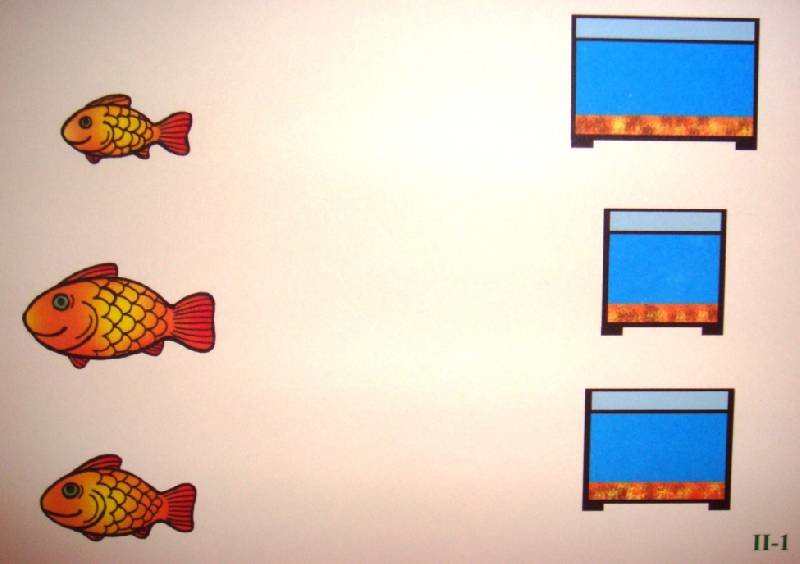 